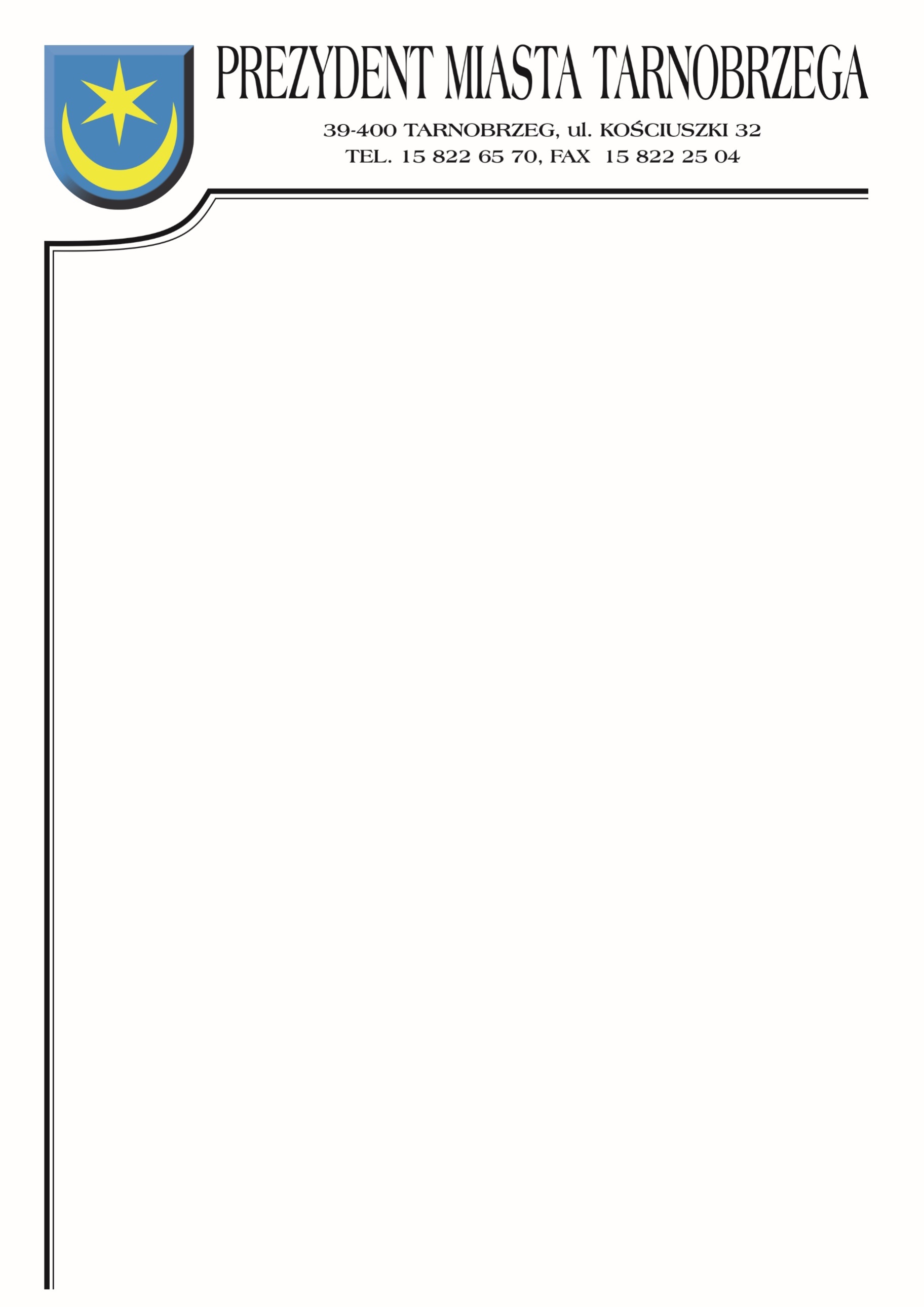 Znak sprawy: BZP-I.271.35.2021			 Tarnobrzeg, dnia 30 grudnia  2021r.Zamawiający:Miasto Tarnobrzeg reprezentowane przez Prezydenta Miasta Tarnobrzegaul. Kościuszki 3239-400 TarnobrzegINFORMACJA O KWOCIE PRZEZNACZONEJ NA SFINANSOWANIE ZAMÓWIENIADotyczy postępowania na wykonanie zadania pn.: Wykonanie oświetlenia dla ulic, alejek i chodników w Tarnobrzegu w ramach projektu pn.: „Jeszcze widniej, jeszcze bezpieczniej”Działając na podstawie art. 222 ust. 4 ustawy z 11 września 2019r. – Prawo zamówień publicznych (Dz.U.2021, poz. 1129 ze zm.), Zamawiający informuje, że na sfinansowanie zamówienia zamierza przeznaczyć kwotę 1 145 000,00 PLN brutto 